ЗАКЛЮЧЕНИЕКонтрольно-счётной палаты Дубровского района 
на проект решения Дубровского поселкового Совета народных депутатов 
«О бюджете муниципального образования «Дубровское городское поселение» на 2017 год и на плановый период 2018 и 2019 годов»п. Дубровка20161. Общие положенияЗаключение Контрольно-счётной палаты Дубровского района на проект решения Дубровского поселкового Совета народных депутатов «О бюджете муниципального образования «Дубровское городское поселение» на 2017 год и на плановый период 2018 и 2019 годов» подготовлено в соответствии с Бюджетным кодексом Российской Федерации, Положением «О Контрольно-счётной палате Дубровского района» и иными нормативными актами.Проект решения «О бюджете муниципального образования «Дубровское городское поселение» на 2017 год и на плановый период 2018 и 2019 годов» внесен администрацией Дубровского района на рассмотрение в Дубровский поселковый Совет народных депутатов  до 1 декабря 2016 года.Проект решения о бюджете на 2017 год включает 23 пункта и 13 приложений. 	2. Прогноз  социально-экономического развития муниципального образования Прогноз  социально-экономического развития Дубровского городского поселения на 2017 и на плановый период 2018 и 2019 годов сформирован  в двух вариантах.  Первый является базовым, при котором в прогнозируемом периоде сохраняются тенденции внутренних и внешних условий развития экономики.  Второй является основным, ориентирован на реализацию мер по повышению результативности бюджетных услуг.Одним из факторов влияющих на социально-экономическую ситуацию в поселении, является развитие малого бизнеса. На территории поселения функционирует 17 малых предприятий относящихся к таким отраслям, как швейное, шпагатное производство, строительство, торговля,  оказание услуг населению.Демографическая ситуация в Дубровском городском поселении характеризуется уменьшением численности населения в результате естественной убыли, низким уровнем рождаемости  и миграционными  процессами:на 1 января 2014 года – 9121 человек;на 1 января 2015 года – 8956 человек;на 1 января 2016 года – 8748 человек.	3. Анализ соответствия проекта решения Бюджетному кодексу и иным нормативным правовым актамПроект бюджета на 2017 год и на плановый период 2018 – 2019 годов подготовлен в соответствии с требованиями Бюджетного кодекса Российской Федерации, Федерального закона от 06.10.1999 № 184-ФЗ «Об общих принципах организации законодательных (представительных) и исполнительных органов государственной власти субъектов Российской Федерации», Федерального закона от 06.10.2003 № 131-ФЗ «Об общих принципах организации местного самоуправления в Российской Федерации», Постановление администрации Дубровского района от 27.07.2016 №294 «О Порядке составления, рассмотрения и утверждения проекта бюджета муниципального образования «Дубровское городское поселение».Пунктом 1 проекта решения установлен перечень основных характеристик бюджета муниципального образования «Дубровский район» «общий объем доходов бюджета (в том числе налоговые и неналоговые доходы), общий объем расходов, дефицит (профицит) бюджета». Кроме того, к важным характеристикам бюджета относится:верхний предел муниципального внутреннего долга по состоянию на 1 января 2018 года;Пунктом 2 проекта установлен перечень основных характеристик бюджета муниципального образования «Дубровский район» на плановый период 2018 и 2019 годов «общий объем доходов бюджета (в том числе налоговые и неналоговые доходы), общий объем расходов, дефицит (профицит) бюджета»: верхний предел муниципального внутреннего долга по состоянию на 1 января 2019 года  и на 1 января 2020 года;Доходы бюджета, как указано в ст.39 Бюджетного кодекса РФ, формируются в соответствии с бюджетным законодательством Российской Федерации, законодательством о налогах и сборах и законодательством об иных обязательных платежах. Прогнозирование собственных доходов бюджета муниципального образования «Дубровский район» проведено в соответствии со статьей 174.1 Бюджетного кодекса РФ, в условиях действующего на день внесения проекта решения о бюджете в законодательный орган налогового и бюджетного законодательства Российской Федерации, а также законодательства Российской Федерации и Брянской области. В пункте 3, 4, 5 проекта решения (с приложениями) устанавливаются нормативы распределения доходов между бюджетами, перечень главных администраторов доходов бюджета, а также перечень главных администраторов источников финансирования дефицита бюджета.Пунктами 6, 7, 8, 9 проекта (с приложениями) устанавливается ведомственная и программная структура расходов бюджета, объем бюджетных ассигнований на исполнение публичных нормативных обязательств, что соответствует ч.3.1. ст.184.1 Бюджетного кодекса РФ, а также объем расходов внутреннего долга.Объемы и распределение  межбюджетных трансфертов устанавливаются в пунктах 10-11 в соответствии с требованиями  ч. 3. ст.184.1 Бюджетного кодекса РФ.Пунктом 12 проекта решения устанавливают объемы Резервного фонда администрации Дубровского района. Планируемые объемы резервных фондов соответствуют требованиям, установленным ст.81 и ст.81.1. Бюджетного кодекса РФ.Объем бюджетных ассигнований дорожного фонда определен в пункте 13.В пункте 14 (с приложением) устанавливается объемы предоставления субсидий юридическим лицам (за исключением субсидий муниципальным учреждениям), индивидуальным предпринимателям, физическим лицам – производителям товаров, работ, услуг, а также требования к нормативно-правовым актам, регулирующим предоставление соответствующих субсидий.Источники внутреннего финансирования дефицита, указанные в пункте 15 проекта (с приложением) соответствуют требованиям ст.95 Бюджетного кодекса РФ.Программа муниципальных внутренних заимствований муниципального образования на 2017 год и плановый период 2018 и 2019 годов, утверждаемая пунктом 16 решения (с приложением) соответствует ст.ст. 103, 110.1 Бюджетного кодекса Российской Федерации.Пункт 17,18 проекта регулирует вопросы муниципальных гарантий, в том числе устанавливает верхний предел муниципального  внутреннего долга по муниципальным гарантиям в валюте Российской Федерации на 1 января 2018 года и плановый период 2018 и 2019 годов, что соответствует ч.6 ст.107 Бюджетного кодекса РФ.Пунктом 19 проекта решения о бюджете, администрации Дубровского района, главе администрации Дубровского района предоставляются полномочия по списанию отдельных видов задолженности перед бюджетом муниципального образования «Дубровский район» в установленном порядке.В пункте 20, 21 проекта определяется форма и периодичность представления в Дубровский районный Совет народных депутатов и Контрольно-счетную палату Дубровского района информации и отчетности об исполнении бюджета муниципального образования  в соответствии с положениями главы 26 Бюджетного кодекса РФ.На основании изложенного, Контрольно-счетная палата приходит к выводу, что проект решения муниципального образования «Дубровский район» о бюджете на 2017 год и плановый период 2018 и 2019 годов в целом соответствует Бюджетному кодексу РФ и иным нормативным правовым актам.4. Доходы проекта бюджета Доходы бюджета сформированы на трехлетний период.Прогнозирование собственных доходов бюджета осуществлено в соответствии с нормами, установленными статьей 174.1 Бюджетного кодекса Российской Федерации, в условиях действующего на день внесения проекта решения о бюджете в Совет народных депутатов. Кроме того, при расчетах учитывались положения нормативных правовых актов Российской Федерации и Брянской области, предусматривающие изменения в законодательство о налогах и сборах, бюджетное законодательство, вступающие в действие с 1 января 2017 года и последующие годы.Налоговые и неналоговые доходы прогнозируются: на 2017 год – 15229,0 тыс. рублей;на 2018 год – 15546,0 тыс. рублей;на 2019 год – 15982,0 тыс. рублей. Снижение объема налоговых и неналоговых доходов бюджета к ожидаемой оценке поступлений 2016 года составляет 4,9% или  781,0 тыс. рублей.Доходы бюджета муниципального образования «Дубровское городское поселение» характеризуются понижением темпов роста к предшествующим годам: к оценке 2016 года на 48,5%,  к факту 2015 года на 48,8 процента. Понижение в 2017 году доходов бюджета муниципального образования «Дубровское городское поселение» связано в основном с понижением безвозмездных поступлений.Основные характеристики бюджета «Дубровское городское поселение» (тыс. рублей)Исполнение бюджета муниципального образования «Дубровское городское поселение» на трехлетний период прогнозируется сбалансированным. Структура  доходов бюджета представлена на диаграмме Налоговые и неналоговые доходы бюджета (далее - собственные) в 2017 году прогнозируются в объеме 15229,0 тыс. рублей, темп роста к ожидаемому исполнению 2016 года составит 95,1%, к исполнению бюджета 2015 года –  109,5 процента. Удельный вес собственных доходов в общем объеме составит 99,8%, что на 53,2 процентного пункта выше удельного веса оценки исполнении бюджета 2015 года (46,6%).В структуре налоговых и неналоговых доходов бюджета на долю налоговых доходов приходится 14199,0 тыс. рублей или 93,2 процента, неналоговых доходов – 1030,0  тыс. рублей или 6,8 процента.     Основную долю собственных доходов бюджета 
в 2017 году будут составлять доходы от  налога на доходы физических лиц – 37,8%, земельный налог – 35,8 процента.                                                                            Поступление налога на доходы физических лиц (далее - НДФЛ) в бюджет на 2017 год прогнозируется в сумме 5752,0 тыс. рублей, что на 455,5 тыс. рублей, или 8,6% выше показателя 2015 года. Темп роста прогноза к ожидаемой оценке 2016 года составит 98,1 процента. Удельный вес НДФЛ в общем объеме доходов местного бюджета 
на 2017 год составляет 37,7%, что выше оценки 2015 года на 3,2 процентного пункта.Доходы бюджета по налогу на имущество физических лиц 
на 2017 год прогнозируются в сумме 653,0 тыс. рублей, или  105,2% к показателю исполнения 2015 года и 101,1% к оценке поступлений налога 
в  2016 году. Прогноз поступления земельного налога  взимается по ставкам, установленным в соответствии ст. 394 Налогового кодекса Российской Федерации и применяется к объектам налогообложения расположенным в границах поселения – в 2017 году 5442,0 тыс. рублей, ожидаемая оценка 2016 года составит 5400,0 тыс. рублей, исполнено в 2015 году 5463,3 тыс. рублей.Прогноз поступления единого сельскохозяйственного налога на 2017 год составляет 119,0 тыс. рублей, к ожидаемой оценке 2016 года составит 106,3%, к показателю исполнения 2015 года прогнозируется повышение  на 75,3 процента. Арендная плата за земли муниципальной собственности в 2017 году планируются в сумме 850,0 рублей или 127,3% к показателю исполнения 2015 года и 106,2% к оценке поступления налога в 2016 году.         Доходы от акцизов на автомобильный и прямогонный бензин, дизельное топливо, моторные масла для дизельных и (или) карбюраторных (инжекторных) двигателей  в 2017 году составляют 2233,0 тыс. рублей или 71,0% к ожидаемой оценке 2016 года или 110,7% к факту 2015 года. Прогноз поступления доходов от сдачи в аренду имущества на 2017 год составляет 100,0 тыс. рублей, к ожидаемой оценке 2016 года увеличение составит 95,0 тыс. рублей, к показателю исполнения 2015 года прогнозируется повышение  на 82,1 тыс. рублей. Доходы от продажи земель в бюджет на 2017 год прогнозируется в сумме 80,0 тыс. рублей, что на 47,6 тыс. рублей, или 2,5 раза выше показателя 2015 года. Темп роста прогноза к ожидаемой оценке 2016 года составит 210,5 процента. 5. Безвозмездные поступления Общий объем безвозмездных поступлений от бюджетов другого уровня проектом решения на 2017 год предусматривается в объеме 35,2 тыс. рублей, к ожидаемой оценке 2016 года составит  0,2%, к показателю исполнения 2015 года – 02, процента. В общем объеме доходов бюджета безвозмездные поступления составляют 0,2 процента, что на 45,7 процентного пункта ниже уровня оценки 2016 года (45,9%).6. Расходы проекта бюджета Объем расходов, определенный в проекте решения Дубровского поселкового Совета народных депутатов «О бюджете муниципального образования «Дубровское городское поселение» на 2017 год и на плановый период 2018 и 2019 годов:2017 год – 15264,2 тыс. рублей;2018 год – 15581,2 тыс. рублей;2019 год – 16017,2 тыс. рублей.По отношению к объему расходов ожидаемой оценки  
 2016 года, расходы определенны в проекте решения на 2017 год меньше на 50,0%, к уровню 2015 года на 49,3 процента. Информация об объемах расходов бюджета 2015 - 2019 годах в разрезе разделов классификации расходов бюджетов представлена в таблице.В структуре общего объема расходов бюджета наибольший удельный вес занимают расходы по разделу   «Жилищно-коммунальное хозяйство» 55,9 процента. Расходы бюджета по разделу 01 «Общегосударственные вопросы» Анализ динамики расходов бюджета по данному разделу показывает, что расходы 2017 года выше оценки 2016 года на 416,5 тыс. рублей и выше расходов  2015 года в натуральном выражении на 342,4 тыс. рублей.На обеспечение деятельности Контрольно-счетной палаты запланировано 2,5 тыс. рублей. Согласно статье 81 Бюджетного кодекса в расходной части местного бюджета предусматривается создание резервного фонда местных администраций, размер которого не превышает 3 процента утвержденного указанным решением общего объема расходов местного бюджета – 30 тыс. рублей. На другие общегосударственные вопросы запланировано 405,2 тыс. рублей (оценка недвижимости).Раздел 04 «Национальная экономика» В 2017 году расходы запланированы  по подразделу 0409 «Дорожное хозяйство» (дорожные фонды) в объеме  2233,0 тыс. рублей, что составляет 18,8% к оценке 2016 года. Раздел 05 «Жилищно-коммунальное хозяйство» 	Анализ динамики расходов проекта бюджета по данному разделу характеризует снижение расходов по сравнению с предшествующими годами.Снижение расходов 2017 года к уровню 2015 года составляет 1441,6 тыс. рублей  или  14,8%, к оценке 2016 года уменьшение составило 5905,5 тыс. рублей, или 41,6 процента.	В 2017 году расходы направлены по трем подразделам:0501 «Жилищное хозяйство» - 200,0 тыс. рублей;0502 «Коммунальное хозяйство» - 1727,0 тыс. рублей;0503 «Благоустройство» - 6377,4 тыс. рублей.Раздел 08 «Культура и кинематография» В проекте на 2017 год расходы раздела состоят из одного подраздела 0801 «Культура», обеспечивающих деятельность государственных учреждений в области культуры. В том числе запланированы расходы из средств областного на предоставление мер социальной поддержки по оплате жилья и коммунальных услуг отдельным категориям граждан, работающих в сельской местности или поселках городского типа на территории Брянской области в сумме 35,0 тыс. рублей. Анализ динамики расходов проекта бюджета по данному разделу характеризует снижение расходов на 2017 года по сравнению с предыдущим годом на 6,7%, и повышение к оценке 2016 года  на 12,0 процента. Раздел 10 «Социальная политика» представлен подразделом 10 01 «Пенсионное обеспечение»:2017 год – 164,1 тыс. рублей;2018 год – 172,3 тыс. рублей;2019 год – 180,9 тыс. рублей.Анализ динамики расходов бюджета по данному разделу показывает, что расходы 2017 года, по сравнению с оценкой 2016 года, увеличены на 9,5 процента.По разделу  11 «Физическая культура и спорт» на 2017 год и на плановый период 2018 и 2019 годов расходные обязательства    проектом    бюджета   определены в объеме 80,0 тыс. рублей соответственно, или 100% к 2015 и 2016 годам. В   общем   объеме   бюджета   доля    расходов    по разделу составит 0,5 процента.      7. Источники внутреннего финансирования дефицита бюджета Динамика источников внутреннего финансирования дефицита бюджета в 2016 и 2017 годах представлена в таблице.(тыс. рублей)  Проектом решением Дубровского поселкового Совета народных депутатов «О бюджете муниципального образования «Дубровское городское поселение» на 2017 год и на плановый период 2018 и 2019 годов параметры бюджета на трехлетний период сбалансированы по доходам и расходам.  Анализ структуры источников внутреннего финансирования дефицита бюджета, утвержденного на 2016 год, показывает, что основным источником финансирования дефицита бюджета является изменение остатков средств на счетах по учету средств бюджета.8. ВыводыПроект решения «О бюджете муниципального образования «Дубровское городское поселение» на 2017 год и на плановый период 2018 и 2019 годов» внесен администрацией Дубровского района на рассмотрение в Дубровский поселковый Совет народных депутатов  до 1 декабря 2016 года.Проект решения о бюджете на 2017 год включает 23 пункта и 13 приложений. Прогноз  социально-экономического развития Дубровского городского поселения на 2017 и на плановый период 2018 и 2019 годов сформирован  в двух вариантах.  Первый является базовым, при котором в прогнозируемом периоде сохраняются тенденции внутренних и внешних условий развития экономики.  Второй является основным, ориентирован на реализацию мер по повышению результативности бюджетных услуг.Проект бюджета на 2017 год и на плановый период 2018 – 2019 годов подготовлен в соответствии с требованиями Бюджетного кодекса Российской Федерации, Постановления администрации Дубровского района от 27.07.2016 №294 «О Порядке составления, рассмотрения и утверждения проекта бюджета муниципального образования «Дубровское городское поселение».Доходы бюджета муниципального образования «Дубровское городское поселение» характеризуются понижением темпов роста к предшествующим годам: к оценке 2016 года на 48,5%,  к факту 2015 года на 48,8 процента. Понижение в 2017 году доходов бюджета муниципального образования «Дубровское городское поселение» связано в основном с понижением безвозмездных поступлений.Налоговые и неналоговые доходы бюджета в 2017 году прогнозируются в объеме 15229,0 тыс. рублей, темп роста к ожидаемому исполнению 2016 года составит 95,1%, к исполнению бюджета 2015 года –  109,5 процента. Удельный вес собственных доходов в общем объеме составит 99,8%, что на 53,2 процентного пункта выше удельного веса оценки исполнении бюджета 2015 года (46,6%).Общий объем безвозмездных поступлений от бюджетов другого уровня проектом решения на 2017 год предусматривается в объеме 35,2 тыс. рублей, к ожидаемой оценке 2016 года составит  0,2%, к показателю исполнения 2015 года – 02, процента. Объем расходов на трехлетний период прогнозируется в сумме: 2017 год – 15264,2 тыс. рублей;2018 год – 15581,2 тыс. рублей;2019 год – 16017,2 тыс. рублей.По отношению к объему расходов ожидаемой оценки  
 2016 года, расходы определенны в проекте решения на 2017 год меньше на 50,0%, к уровню 2015 года на 49,3 процента. В структуре общего объема расходов бюджета наибольший удельный вес занимают расходы по разделу   «Жилищно-коммунальное хозяйство» 55,9 процента. Резервный фонд администраций не превышает 3 процента общего объема расходов бюджета – 30 тыс. рублей.Параметры бюджета на трехлетний период сбалансированы по доходам и расходам. На основании изложенного, Контрольно-счетная палата приходит к выводу, что проект решения муниципального образования «Дубровское поселение»  о бюджете на 2017 год и на плановый период 2018 и 2019 годов в целом соответствует Бюджетному кодексу РФ и иным нормативным правовым актам.9. ПредложенияДанный проект рекомендован к рассмотрению на сессии Дубровского поселкового Совета народных депутатов.Ио председателяКонтрольно-счетной палаты       Дубровского района                                                          Н.А. ДороденковаС заключением ознакомлены:Глава администрации                                                               	Дубровского района							И.А. ШевелевВедущий бухгалтер							И.М. ДегтяреваОдин экземпляр заключения получен                 26.12.2016 года  Показатель / 
период 2015испол.2016 оценка2017 план2018 план2019 планДоходы  Всего:29839,529610,415264,215581,216017,2налоговые и неналоговые доходы в т.ч.13910,016010,015229,015546,015982,0Налог на доходы физических лиц5296,55863,05752,06011,06239,0Налоги на товары (работы, услуги)2016,83146,02233,02278,02476,0Единый сельскохозяйственный налог67,9112,0119,0125,0128,0Налог на имущество физических лиц620,8646,0653,0650,650,0Земельный налог5463,35400,05442,05442,05442,0Арендная плата за земли667,7800,0850,0855,0860,0Доходы от сдачи в аренду имущества17,95,0100,0100,0100,0Доходы от продажи земель32,438,080,085,087,0безвозмездные перечисления в т.ч.15656,113600,435,235,235,2Дотации бюджетам поселений на поддержку мер по обеспечению мер по сбалансированности бюджета314,00,00,00,00,0Субсидии 15304,313576,90,00,00,0Субвенции 27,723,535,235,235,2Прочие межбюджетные  трансферты10,00,00,00,00,0Расходы30094,829918,415264,215581,216017,2Дефицит (-) / профицит (+)-563,3-308,00,00,00,0НаименованиеРз2015исполнение2016 оценка2017план2018план2019план2015исполнение2016 оценка2017план2018план2019планОбщегосударственные вопросы01105,131,0447,577,567,5Национальная экономика0415654,611846,82233,02278,02476,0Жилищно-коммунальное хозяйство059746,014209,98304,49438,29677,6Культура, кинематография084322,63600,84035,03535,03535,0Социальная политика10186,5149,9164,1172,3180,9Физическая культура и спорт1180,080,080,080,080,0Итого30094,829918,415264,215581,216017,2НаименованиеУтверждено на 2016 годпроект бюджета на 2017 годТемп роста, %Источники внутреннего финансирования дефицита бюджета308,0 00Изменение остатков средств на счетах по учету средств бюджета308,000-увеличение остатков-00-уменьшение остатков308,000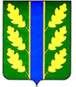 